Brevet de Technicien SupérieurFluides Énergies DomotiqueOption : Génie climatique et fluidiqueÉpreuve E32Physique et Chimie Session 2016Durée : 2 heures
Coefficient : 1La calculatrice conforme à la circulaire N°99-186 du 16-11-99 est autorisée.ImportantCe sujet comporte, en plus de cette page de garde, 7 pages.Le document réponse page 7/7 est à agrafer avec la copie.Centrale en Traitement d’Air (CTA)Une équipe de techniciens réalise l’installation d’une centrale de traitement de l’air et d’une chaudière à gaz dans un bâtiment situé sur la commune de Villard au sud-est de Saint-Etienne. Ce bâtiment peut accueillir 2 commerces et abrite aussi des bureaux et des services de restauration.Schéma de principe d’une CTA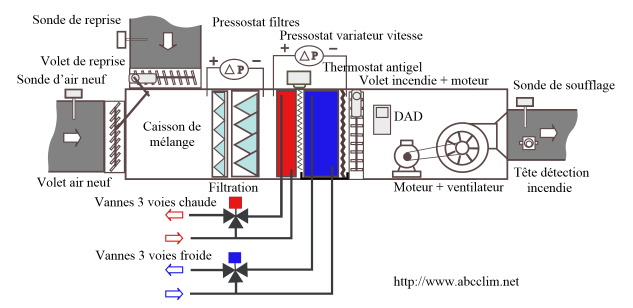 La centrale de traitement de l’air assure les fonctions suivantes : préparation et distribution de l’air à des caractéristiques thermiques et      aérauliques bien définies, distribution de l’air traité dans les locaux à climatiser par l’intermédiaire de      conduits et d’appareils terminaux. L’étude de ce système comporte quatre parties :- la mesure du débit volumique du système de ventilation,- la commande du moteur asynchrone,- le choix du combustible de la chaudière,- la régulation de température.Les quatre parties sont indépendantes. Mesure du débit volumique du système de ventilationLe ventilateur est un appareil terminal : l'air repris est filtré puis traverse une ou deux batteries à eau ou électrique avant d'être envoyé dans les pièces à l’aide de canaux. La  mesure du débit volumique d’air de  est indispensable à la régulation de la vitesse du moteur. On se propose d'étudier le principe de fonctionnement de la sonde dans le cas d'un écoulement d'air. On supposera que l’air est incompressible et que l’écoulement est permanent dans une canalisation horizontale.Des relations pouvant être utiles sont rappelées en annexe.1. Proposer une stratégie expérimentale pour mesurer le débit volumique d’air.     On utilisera  le matériel proposé ci-dessous et le document 1.Matériel :Manomètre à eauSonde de PitotTube en PVC  de diamètre dt = 45,0 cm et de longueur  L = 2,00 m.Ventilateur connecté au réseau triphasé2. On note ρa la masse volumique de l’air et vT la vitesse de l’air au point T. Montrer que :3. En appliquant la loi de l'hydrostatique au niveau du manomètre à eau, montrer que la vitesse de l’air va vérifie : avec ρ, masse volumique de l’eau.4. Dans ces conditions, dans les conduites de distribution de l’air, on lit sur le manomètre la hauteur h = .4.1. Calculer la vitesse de l’air va.Données : g = s-2 ; ρa = 1,29 kgm-3 ; ρ = 1,00103 kgm-34.2. Montrer que le débit volumique qv est environ égal à 9,20.103 m3h-1.5. Un moteur de puissance nominale de 11,0 kW a été livré pour le système de conditionnement d’air. En se référant au document 2, rédiger une note de service argumentée à l’intention du chef de chantier pour montrer que ce moteur ne convient pas  et proposer un moteur adapté au ventilateur. B. Régulation de la vitesse moteurI. Moteur asynchrone Le moteur utilisé est un moteur asynchrone triphasé, dont les enroulements du stator sont couplés en étoile.Les conditions nominales de fonctionnement du moteur asynchrone triphasé sont indiquées sur la plaque signalétique :Le moteur asynchrone triphasé est alimenté par un réseau triphasé 230 V/400V – 50 Hz.1. Justifier le couplage étoile des enroulements du moteur.2. La puissance nominale Pa absorbée par le moteur est égale à 4,8 kW. Calculer la puissance utile Pu fournie à l'arbre moteur sachant que le rendement est égal à 83 %. Vérifier que la valeur est cohérente avec le choix précédent du technicien. 3. Compléter le document réponse en ajoutant les appareils nécessaires pour mesurer la puissance consommée par le moteur ainsi que la tension composée.II. Alimentation du moteur de la CTAOn alimente le moteur de la CTA à l’aide d’un variateur constitué entre autres d’un onduleur. 1. Indiquer le type de conversion réalisée par l’onduleur.2. Expliquer l’influence de l’onduleur sur la vitesse du moteur et donc sur le débit d’air de C. Choix du combustible de la chaudière, d’un point de vue environnementalUne chaudière à gaz alimentée par des hydrocarbures, tels que le gaz naturel ou le butane, peut être utilisée pour chauffer l’eau sanitaire.Le gaz naturel, ou gaz de ville, est composé essentiellement de méthane CH4. Ce gaz fossile est dit naturel car il résulte de la transformation naturelle de matières organiques. Conditionné sous forme de bouteilles, le butane C4H10 est également un gaz obtenu par distillation de Gaz de Pétrole Liquéfié. L’énergie nécessaire pour chauffer   d’eau chaude sanitaire de 15,0 °C à 60,0 °C résulte de la combustion de  de méthane ou  de butane. Les réactions chimiques de combustion complète de ces deux gaz dans le dioxygène produisent du dioxyde de carbone et de l'eau.Données : Masse molaire M(O) = 16,0 gmol-1 ;   M(H) = 1,00 gmol-1 ;   M(C) = 12,0 gmol-11. Justifier qu’il est nécessaire de déterminer la quantité de CO2 produite par la combustion du méthane et du butane pour identifier le combustible le plus respectueux de l’environnement.2. Détermination des quantités de dioxyde de carbone produites.2.1. Écrire et équilibrer l’équation de la combustion complète du méthane.2.2. Calculer la quantité de matière n(CO2) de dioxyde de carbone produite lors de la combustion du méthane. 3. Sachant que la combustion de  de butane libère 259 moles de dioxyde de carbone pour chauffer le même volume d’eau, identifier le combustible le plus respectueux de l’environnement.D. Régulation de la températureAfin de contrôler le fonctionnement de la CTA, des sondes de température d’ambiance sont installées dans les locaux. Le capteur de température de ces sondes est une PT100, c’est une résistance dont la valeur varie avec la température. On souhaite élaborer la caractéristique de transfert de ce capteur pour un intervalle de température [0°C – 100°C].1. Caractéristique de transfert du capteur PT100.Pour mesurer la résistance, on utilise un ohmètre dont la précision est suffisante pour l’étude.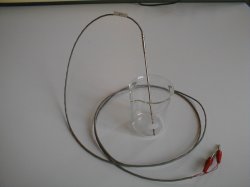 1.1. Présenter la stratégie expérimentale à mettre en œuvre pour tracer la caractéristique de transfert de la sonde PT100.1.2. Élaborer le protocole expérimental. 2. Le traitement des résultats par un tableur permet d’obtenir  la caractéristique représentée ci-dessous :2.1. Donner la relation mathématique permettant de calculer la résistance R en fonction de la température  .2.2. Calculer la valeur de la résistance R1 pour une température de 21,5°C.3. Temps de réponseLa résistance mesurée varie en fonction de la température de la sonde. Lors d'une variation brusque de la température extérieure, l'équilibre thermique n'est pas atteint immédiatement. Pour évaluer le "temps de réponse" du capteur, on le soumet à un échelon de température et on enregistre les variations de sa température  en fonction du temps t.Donnée :Définition : Le temps de réponse à x% d’un capteur soumis à un échelon du mesurande tel que la réponse de ce capteur passe de S1 à S2  est la durée au bout de laquelle la valeur de la grandeur de sortie du capteur ne s’écarte pas de plus de x% de l’écart S = S2 – S1 de la valeur finale S2.Le mesurande est la grandeur que l’on mesure : dans le cas étudié ici,  il s’agit d’une température.3.1. Á partir de la courbe expérimentale obtenue, représentée sur la figure 2 du document-réponse, vérifier que le temps de réponse à 5%, t5%, du capteur est voisin de 20 s.On fera apparaitre la méthode de détermination sur la courbe.Proposition de méthode graphique :- Calculer  S = S2 – S1, valeur absolue de l’écart entre les températures finale et initiale - Rajouter 5% de cet écart à S2 pour obtenir S3- Déterminer graphiquement le temps de réponse correspondant à S3.3.2. Cette valeur du temps de réponse est-elle compatible avec l’utilisation de ce capteur pour une sonde de température d’ambiance associée à la CTA ? Justifier la réponse.Annexe :Principe fondamental de la statique des fluides : ρ : masse volumique du fluide en kgm-3Accélération de la pesanteur : g = 9,81 m·s-2Document 1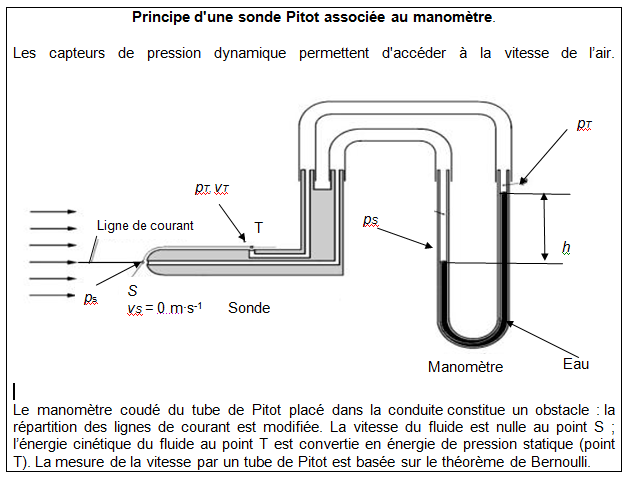 Document 2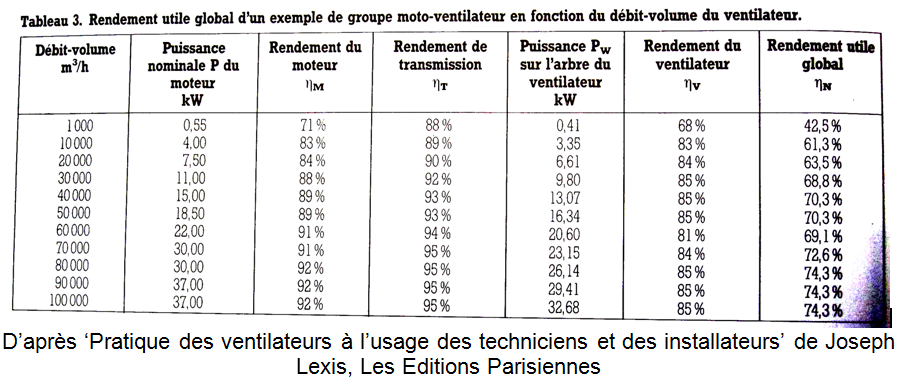 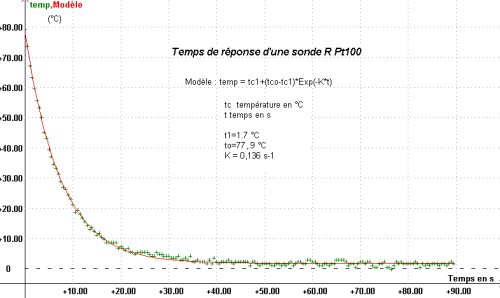 Conservation de l’énergie dans un fluide s’écoulant entre 2 points 1 et 2 :Conservation de l’énergie dans un fluide s’écoulant entre 2 points 1 et 2 :sans  pompeavec pompep : pression statique (en Pa)ρ : masse volumique du fluide (en kgm-3)z : altitude (en m)v : vitesse du fluide (en m·s-1)HMT : hauteur manométrique fournie par la pompe (en mCF)Δh : pertes de charge entre 1 et 2 (en mCF)Accélération de la pesanteur : g = 9,81 m·s-2